Прогулка «Перелётные птицы»  (Ноябрь)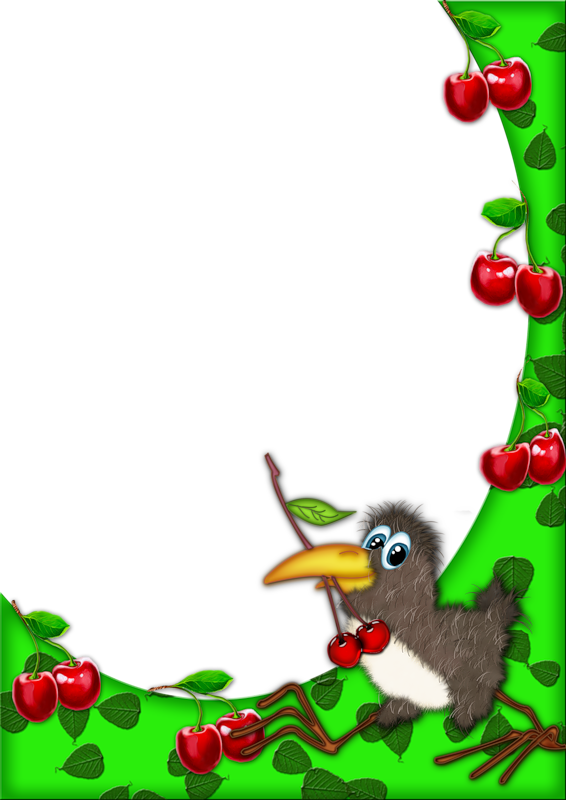 Цель: Расширять знания детей о жизни птиц.Воспитывать бережное отношение к миру природы.Расширять словарный запас детей.Художественное слово: Улетают птицы за море,миновало время жатв.На холодном сером мрамореЛистья желтые лежат. Солнце спряталось за ситцевой занавескою небес,чёрно-бурою лисицеюпод горой улёгся лес.(Д. Кедрин)Ход прогулки: Воспитатель говорит детям: - Есть такая народная примета: если журавли летят высоко, не спеша, «разговаривают»- будет хорошая осень. Почему птицы улетают осенью? А все ли птицы улетели? Какие остались? Почему? А как вы думаете, почему зима очень трудное время для птиц? Чем питаются птицы зимой?	Подвижная игра:«Гусята»Цель игры: Растить детей физически крепкими, ловкими. Расширять кругозор.Прогулка Утки, гуси готовятся к отлёту»  (Октябрь)Цель: Развивать интерес и любовь детей к природе.Формировать реалистическое представление о птицах.Расширять знания детей  об особенностях внешнего вида, повадках птицы, приспособлении её к среде обитания.Художественное слово: Наступила осень, и придут метели.И с прощальным криком птицы…( улетели)Пёстрая крякушка ловит лягушек,Ходит вразвалочку, спотыкалочкой.(утка)По лужку он важно бродит, из воды сухим выходит, носит красные ботинки, дарит мягкие перинки.(гусь)Ход прогулки:Воспитатель говорит детям:- Есть такая народная примета: если гуси и журавли летят высоко и «разговаривают», значит, будет стоять хорошая осень. Если гуси и журавли не спешат покинуть родные места –стужа наступит не скоро, и зима будет мягкой и короткой. Если же крики улетающих на юг диких гусей доносятся с высоты в первые дни октября – зима уже близко и будет долгой и холодной.Подвижная игра:«Гусята»Цель игры: Растить детей физически крепкими, ловкими. Расширять кругозор.Прогулка «Ворон»  (Декабрь)Цель:Закреплять знание дней недели, зимних месяцев. Уточнить представление у детей о зимующих птицах. Развивать речь детей. Воспитывать любовь к природе.Художественное слово:  Особа всем известная,Она крикунья местная.Увидит тучку тёмную.Взлетит на ель зелёнуюИ смотрит, словно с трона,- Ворона. (В. Степанов)Ход  прогулки:В начале нужно повторить с детьми, какой сегодня день недели, число и месяц.Педагог уточняет, какие птицы улетели в тёплые края, какие зимуют в данной местности. После прочтения стихотворения он предлагает поискать глазами такую птицу на улице. – Как кричит ворона? Какая ворона по величине по сравнению с синицей? С воробьём? С голубем?Воспитатель предлагает детям описать внешний вид вороны. Педагог показывает, какие следы оставляет  ворона на снегу, и предлагает детям самостоятельно поискать её следы на их участке.                             Подвижная игра:                     «Птички в гнёздышках»Цель игры: Растить детей физически крепкими, ловкими. Расширять кругозор Прогулка «Жизнь птиц зимой»  (январь)Цель:Обобщить и систематизировать знания детей о жизни зимующих птиц. Учитьдетей делать самостоятельные выводы в ходе наблюдения, что птицам надо помогать, подкармливать их. Развивать интерес к природе.	Художественное слово:Угадайте, что за птица, бойкая, задорная,Ловкая, проворная, звонко тенькает:«Тень, тень! Как хорош наш зимний день!»Ход прогулки:Педагог спрашивает у детей, какое сейчас время года.- Что принесла с собой зима?Предлагает подумать, всем ли нравится то, чем гордится Зимушка-зима. Говорит о том, что у зимы бывает разное настроение: то она радостная, то сварливая и даже злая.Кто больше всего страдает от её капризов? (Животные и птицы)Предлагает вспомнить, чем питаются птицы, где они добывают корм зимой.Делается вывод, что самое страшное для птиц – не холод, потому что у них к зиме вырастает подпушек под пёрышками, самое ужасное – голод. Когда корма мало, для птиц наступают тяжёлые времена. Если их не подкармливать, они могут погибнуть.Подвижная игра:«Совушка»Цель игры: Растить детей физически крепкими, ловкими. кругозорПрогулка «Синица»  (февраль) Цель:Закреплять знание дней недели, зимних месяцев.Уточнить представление детей о зимующих птицах.Развивать речь детей.Воспитывать любовь к природе..Художественное слово:Две синицы прилетели на сосну,Две сестрицы засвистели про весну:- Сколько света! Сколько света!Стала синей высота!Скоро лето! Скоро лето!Красота! Красота! ( В. Суслов)Ход прогулки:Педагог повторяет с детьми, какой сегодня день недели, число, месяц. Затем все вспоминают, какие птицы улетели в тёплые края, а какие зимуют в нашей местности. После прочтения стихотворения педагог показываетизображение синицы и предлагает детямпоискать такую птицу среди других пернатых гостей кормушки.- Какая синица по величине по сравнению с вороной или воробьём? А с голубем?- Кто попробует описать её внешний вид?Как кричит синица?Педагог показывает детям, какой след оставляет синица на снегу, и предлагаетдетям самостоятельно поискать следы синиц на их участке.Подвижная игра:«Синичка - невеличка»Цель игры: Растить детей физически крепкими, ловкими.                Расширять кругозор.	Прогулка «Синица»  (февраль) Цель:Закреплять знание дней недели, зимних месяцев.Уточнить представление детей о зимующих птицах.Развивать речь детей.Воспитывать любовь к природе..Художественное слово:Две синицы прилетели на сосну,Две сестрицы засвистели про весну:- Сколько света! Сколько света!Стала синей высота!Скоро лето! Скоро лето!Красота! Красота! ( В. Суслов)Ход прогулки:Педагог повторяет с детьми, какой сегодня день недели, число, месяц. Затем все вспоминают, какие птицы улетели в тёплые края, а какие зимуют в нашей местности. После прочтения стихотворения педагог показываетизображение синицы и предлагает детямпоискать такую птицу среди других пернатых гостей кормушки.- Какая синица по величине по сравнению с вороной или воробьём? А с голубем?- Кто попробует описать её внешний вид?Как кричит синица?Педагог показывает детям, какой след оставляет синица на снегу, и предлагаетдетям самостоятельно поискать следы синиц на их участке.Подвижная игра:«Синичка - невеличка»Цель игры: Растить детей физически крепкими, ловкими.                Расширять кругозор. 	Прогулка «Скворец»  (март) Цель:Формировать реалистическое представление о птицах, о скворце.Расширить знания детей об особенностях внешнего вида, повадках птицы, приспособлении её к среде обитания.Художественное слово:На шесте – дворец,Во дворце – певец,А зовут его …(скворец)Предварительная работа:Попросить родителей изготовить скворечник до прилёта грачей и повесить его на участке.Ход прогулки:Воспитатель обращает внимание детей на скворечники, расположенные на участке,подчеркивая важность и нужность поступка.Беседа о перелётных птицах.- Кто прилетел первым?(грач)- Какой дом у грача?(гнездо из веток)- Кто построил дом для скворца? Как дом называется?- А кто ещё может поселиться в скворечнике?Воспитатель рассказывает, что скворцы всегда возвращаются на прежнее место в свой скворечник. Скворец поселится лишь в тот домик, у которого вход направлен на восток.Подвижная игра:                                   «Скворечники»                     Цель игры: Растить детей физически крепкими,                           ловкими.    Расширять кругозор.Прогулка «Грачи»  (апрель) Цель:Обобщить и систематизировать знания детей о жизни перелётных птиц.Учить детей делать самостоятельные выводы в ходе наблюдения.Развивать интерес к природе.Расширять словарный запас детей.Художественное словоСыплет черёмуха снегом,Зелень в цвету и росе.В поле, склоняясь к побегам,Ходят грачи в полосе.(С. Есенин)Ход прогулки:Воспитатель спрашивает у детей, какой сегодня день недели, число и месяц.- Какие птицы первыми возвращаются в родные края?- Есть народная примета: « Увидел грача – весну встречай»Воспитатель просит детей описать внешний вид грача. Затем показывает, какие следы оставляет грач на мокром песке, и предлагает детям самостоятельно поискать его следы на их участке.Педагог рассказывает о том, что грачи любят ходить по пашне за тракторами и собирать дождевых червей.Подвижная игра:«Прилёт грачей»Цель игры: Растить детей физически крепкими,ловкими.    Расширять кругозор.ТЕМАТИЧЕСКИЕ ПРОГУЛКИ